Lesson2 In this lesson your going to start lloking at the following questionhow Can specific factors affect Growth, Development and Productivity.Today your going to look at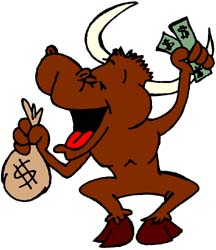 Breed name common sheep, beef and dairy breeds, describe their different levels of growth/productivity and explain how each might be preferred/ suited to different contexts/farming situations.Breed selection/characteristics exercise1. Complete the table, selecting the preferred breed for the situation, attribute or productAdd to your one note document2. For the breed of your choice research –      Breeds origins/ history                                                                        breed features                                                                        production featuresExtension: Produce a poster advertising the breed which provides information on the factors researched Submit number 2 to mecattle breeds  http://www.youtube.com/watch?v=5yDysOYORzk&feature=relatedSheep breeds   http://www.youtube.com/watch?v=SY91q313lfkbreeds of sheep  http://www.sheep101.info/sheepbreedsa-z.htmlbreeds of cattle  http://www.teachersdomain.org/resource/nat08.living.gen.geneng.breeds/Beef and Dairy breed CharacteristicsFeatures of Dairy Cattle BreedsFeatures of Beef Cattle BreedsFeatures of sheep breedsSituation, attribute or productBreedWool breed for high quality personal apparel, fine woolCattle breed to produce high volumes of fresh milkCattle breed with the lowest levels of cholesterol in its meat. Double muscledA sheep breed bred to produce wool to be used in carpetDairy breed that produces the highest % of milk solids per litre of milkA common versatile sheep breed with high wool weights and good carcasses A hardy sheep breed with above average lambing % bred for the North Island hill countryA breed of sheep commonly being used to crossbreed with Coopworth and Perendales to improve their dressing out %A sheep breed that could be used to cross breed with to raise your lambing percentageAn early maturing sheep breed that could be used as a terminal sireA red and white beef breed that is suitable for most NZ conditionsBreedHardyTemperamentCalving easeLongevityM.F.%Milk volumeMilk protein%MeatAyrshiregoodAverage to poorgoodGood/very goodgoodVery goodVery goodexcellentFriesiangoodexcellentgoodVery goodaverageexcellentaverageexcellentJerseyaverageaverageexcellentaveragehighlowhighpoorShorthornexcellentgoodexcellentgoodgoodgoodgoodexcellentBreedHardyFertilityMotheringCarcassqualityHind QuartersMarbledmeatWeight Kg L.W.Angusveryhighgoodsuperiorexcellentgood950Belgian BlueaverageExtreme calving difficultiesGood,Excellent, double the No. of prime cutsExcellent, double musclingCholesterol levels less than chicken or fish1200CharolaisaverageokayVery goodVery goodExcellentlightly1050HerefordaverageexcellentexcellentVery goodaverageno1147Murray GreyveryaverageexcellentGood yieldexcellentGood and lean820SimmentalaverageexcellentexcellentVery goodVery goodVery little fat1250BreedBody weight ewes (kg)Hardiness / foraging abilityWool weight (kg)MicronStaple lengthLambing %MeatNumbersBorderdale55-70low4.5-630-40100-150mm120-160Large &lean516,000Coopworth55-65average4.5-635-39125-175110-160Lean &tender4.9mCorriedale65-80dryland4.5-6.524-3075-12590-130Lean, early maturing, heavy2.8mDorsetDown65-80Meat breed2-326-2950-75110-140High yielding lean red meat51,000Drysdale50-60good5-740+200-30090-120Lean600,000East Friesian75-95average4-537-37120-160280Lean, Milk breed, 500-600litres1,200Finn50-70excellent2.5-42775-125175-250Lean5,000Halfbred40-55excellent4-625-3175-11085-130No excess fat1.8mMerino40-55excellent3-617-2465-10075-110Fine grained/no fat3.3mRomney45-65poor4.5-633-40125-17590-150Large, lean (15-22kg c.w.)25.5mPerendale50-60excellent3.5-531-35100-150100-140Excellent growth rates3.1mSouthdown50-80excellent2-2.523-2850-75100-120Fine grained, bright red, early maturing165,000Texel50-65excellent2.5-433-3775-12590-120High dressing %0.5m+Cheviot45-55excellent2-328-3375-10090-110Fine-grained98000